3 марта 2023 года свой 95-летний юбилей отметила жительница села Акбаш, ветеран тыла Магданис Гиздатгареевна Ахметзянова. Поздравить Магданис Гиздатгареевну с большим праздником пришли заместитель главы Ютазинского муниципального района Закуан Варисович Ильясов и глава Акбашского сельского поселения Лейсан Римовна Синагатуллина. Сегодня Магданис Гиздатгареевна живет с сына и невесткой. Ахметзянова М. Г. воспитала 4 детей, всегда чувствует их уважение и любовь.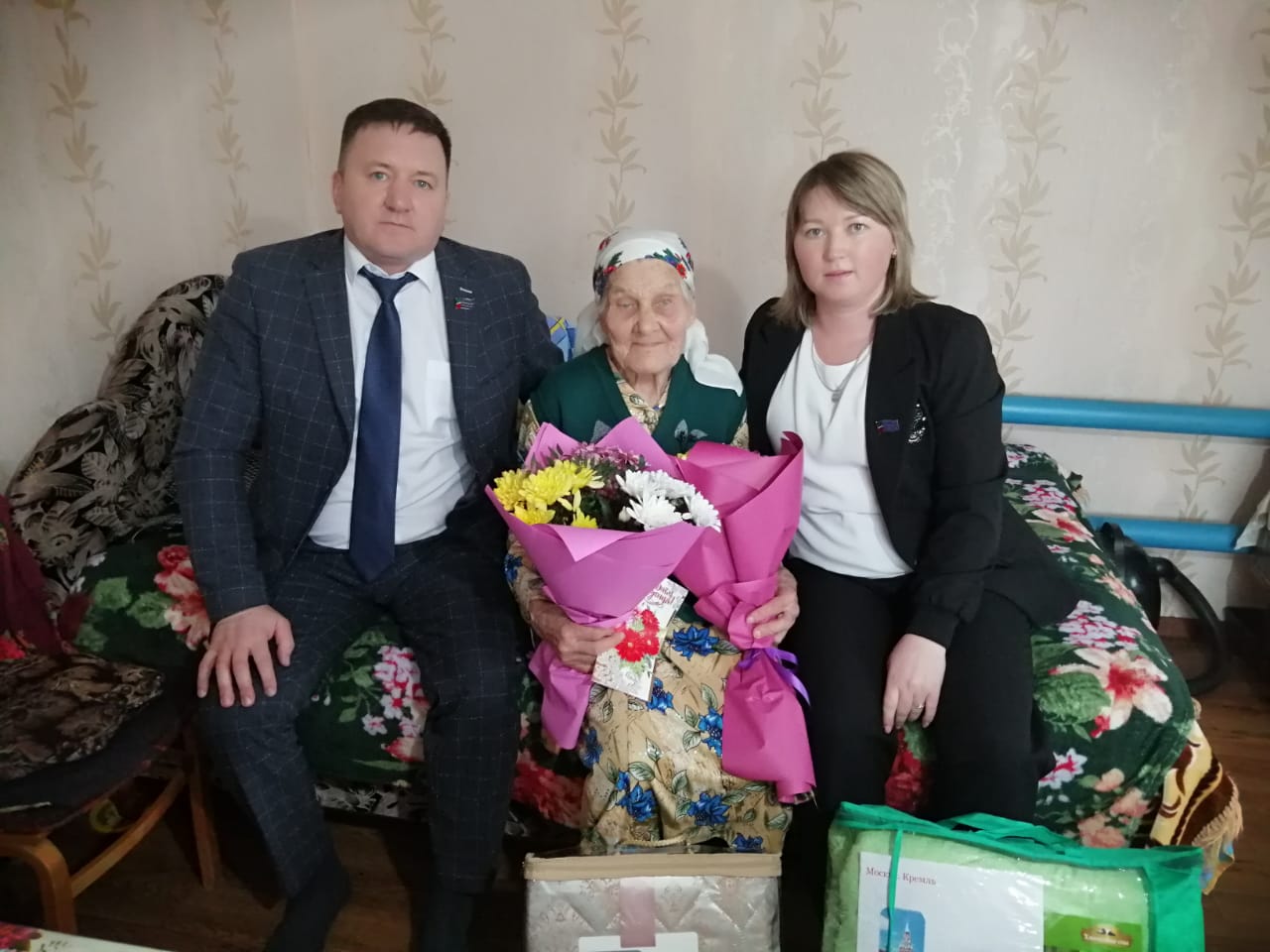 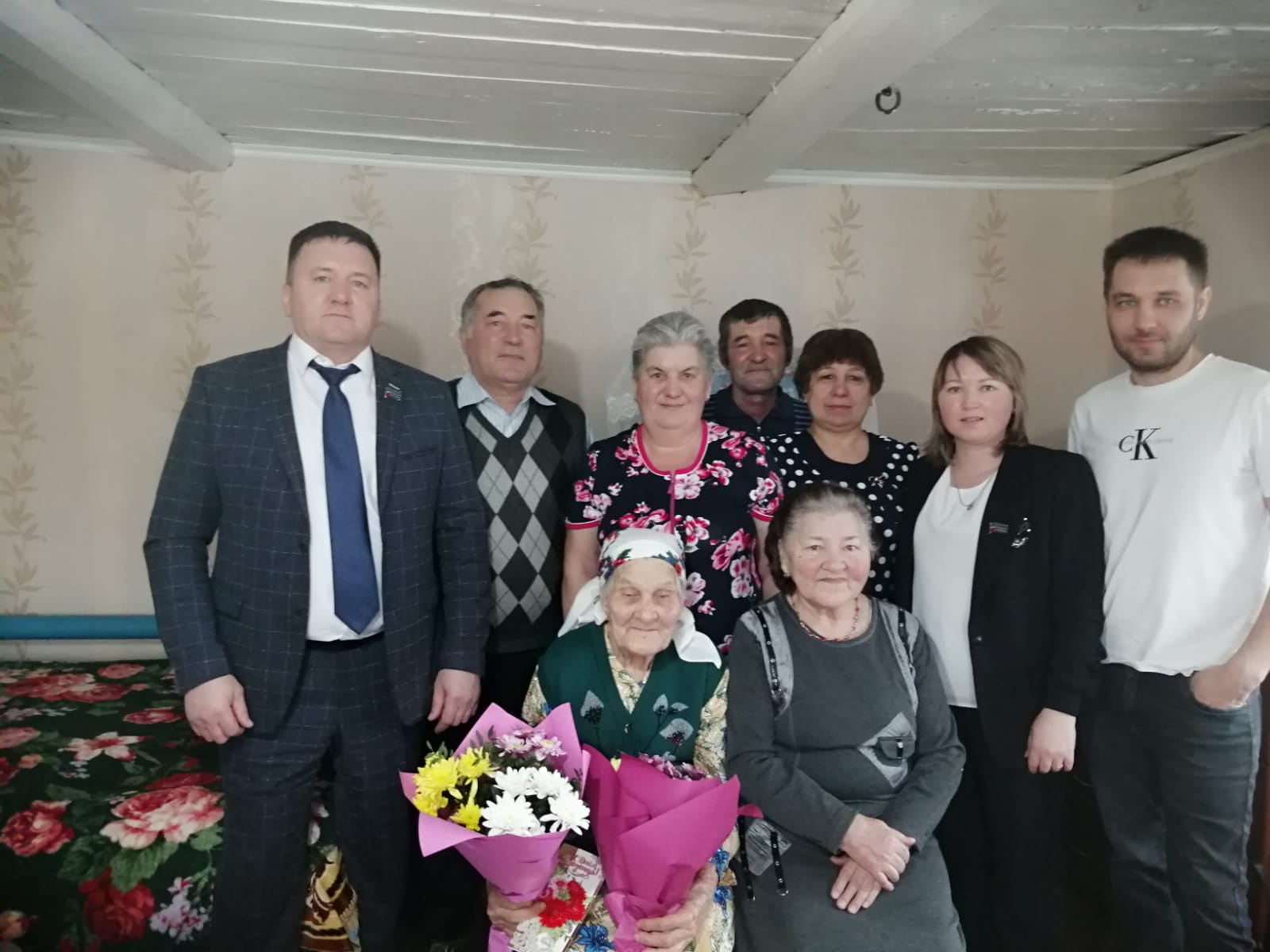 